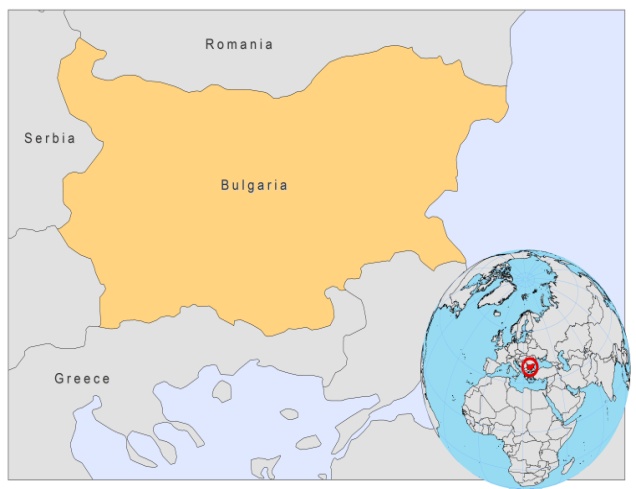 BASIC COUNTRY DATATotal Population: 7,543,325 Population 0-14 years: 14% Rural population: 28% Population living under USD 1.25 a day: 1%Population living under the national poverty line: no dataIncome status: Upper middle income economy Ranking: High human development (ranking 55)Per capita total expenditure on health at average exchange rate (US dollar): 413Life expectancy at birth (years): 73 Healthy life expectancy at birth (years): 65BACKGROUND INFORMATIONThe first imported case of VL in  was described in 1921 and the first autochtonous case of the disease was observed in 1932 [1]. From 1937 to 1953, 57 autochthonous cases of VL were reported, 50 of which (88%) were in children. No data are available on VL between 1953 and 1988. 110 patients with VL have been registered from 1988 until 2008, 53% of which were children. It is now specific to Bulgaria that cases occur at all ages and there is no predominance of VL among children. 92 patients were from southern , the Thrakian Lowlands and the  river. However, currently, the most highly endemic region is the ; most cases observed during the last years are from this region (16 cases between 2004 and 2008). The first investigations of canine VL were performed in southwestern  in 1941. More recently, serology examinations of 172 dogs at the southern border found a seropositivity rate of 10%, but no active infections. Two infected dogs were found for the first time in 2006 [2].In 2002, the first case of visceral Leishmania/HIV co-infection was reported [3]. PARASITOLOGICAL INFORMATION MAPS AND TRENDSVisceral leishmaniasis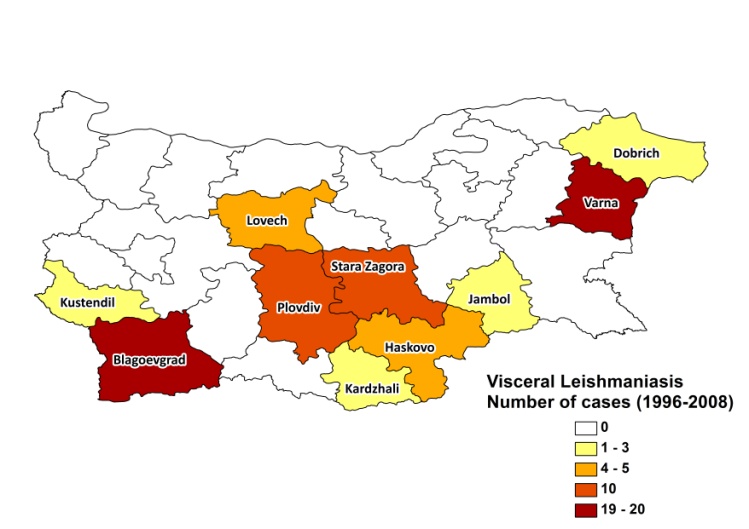 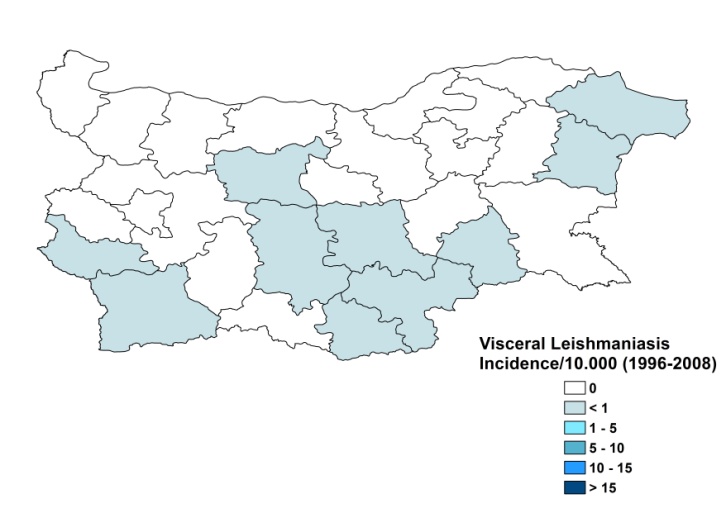 Visceral leishmaniasis trendCONTROLThe notification of leishmaniasis is mandatory in the country. There is no national leishmaniasis control program. Active human case detection is not regularly performed. There is no leishmaniasis vector control program and no bednet distribution program. There is a leishmaniasis reservoir control program. Serological surveys of dogs are not regularly performed and positive dogs are not sacrificed.DIAGNOSIS, TREATMENT DiagnosisVL: confirmation by microscopic examination of bone marrow aspirate or ELISA. TreatmentVL: antimonials (Glucantime) 20 mg Sbv/kg/day for 20 - 28 days. ACCESS TO CARECare for leishmaniasis is provided for free in Bulgaria, but patients have to pay for the drugs (meglumine antimoniate (Glucantime, Sanofi) themselves as these are not provided by the government. Cases can only be diagnosed and treated in one specialized hospital. The drugs are unaffordable for poor patients. They seek substandard private care or care by traditional healers before reporting to the health facilities. From 1988 to 2008, 17 (16%) patients died from VL due to late diagnosis and treatment, and due to a lack of awareness of the disease. The period between disease and diagnosis of VL varied between 1 month and a year. ACCESS TO DRUGSThere are no officially registered drugs for leishmaniasis in  and none are included in the National Essential Drug List. They are not available at pharmacies or drug markets. No antimonials are registered in . SOURCES OF INFORMATIONDrs Tatiana Tcherveniakova and Nina Yancheva, Specialized Hospital for Infectious and Parasitic Diseases, . A WHO exploratory meeting on Leishmaniasis in the Balkan Countries. , 10-12 Feruary 2010.1. Chakarova B, Tsachev I, Filipov G Filipova V, Chakarov S et al (2005). New cases of leishmaniasis visceralis in southeast Bulgaria. Trakia Journal of Sciences 3 (4) : 75-77.2. Tsatchev I, Kyriazis ID, Boutsini S, Karagouni E, Dotsika E (2010). First report of canine visceral leishmaniasis in Bulgaria, Turk J Vet Anim Sci 34(3): 465-469.3. Valkova I, Kurdova R, Elenkov I, Jordanova D, Filippov G et al (2004). International Conference on AIDS (15th : 2004 : Bangkok, Thailand). Int Conf AIDS. 2004 Jul 11-16; 15: abstract no. B11340.Leishmania species Clinical formVector speciesReservoirs     L. infantum      ZVL, CL    Unknown     Canis familiaris